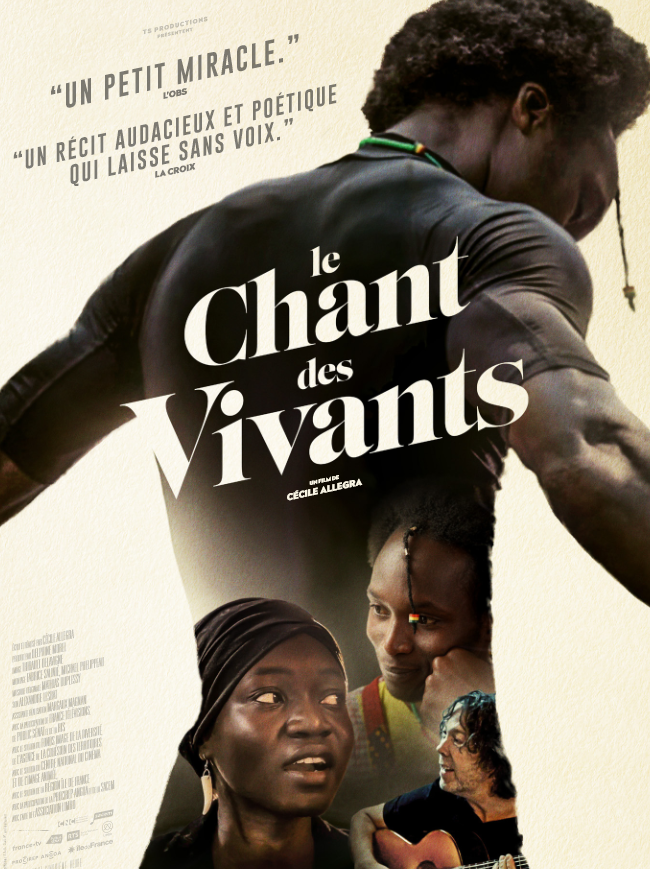 PROJECTION – TEMOIGNAGES – DEBATJEUDI 11 MAI 2023SALLE SNA-ARCE, rue des Cordeliers, 81000 ALBIA l’initiative de CCFD-TERRE SOLIDAIRE (ALBI) et L’ANTRE-DEUX (GAILLAC)20 h 30 – ENTREE 5 €Contact : 06 28 23 10 25https://limbo-asso.com/le-chant-des-vivants/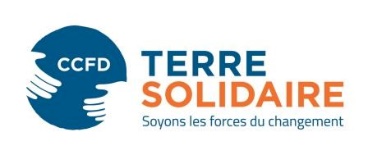 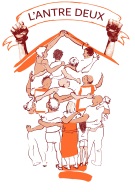 